Výkonný výbor okresního fotbalového svazu České Budějovice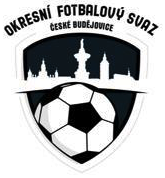 Nám. Přemysla Otakara II č. 33 PSČ 370 21 Tel.: 723 505 600,  e-mail ofs.cb@seznam.cz ________________________________________________________________________________                                     Zápis ze schůze DK č.26 ze dne 8.6.2022                    Přítomni:  Krýdl, Brom, Kupka, Bohm                    Omluveni:  ČapekHála Tomáš			75031142	Žabovřesky		DŘ str. 24 par. 48 čl. 1	ZCN 2T od 8.6.2022					150,- Kč						  Maršán Petr		77080100	Římov			DŘ str. 24 par. 48 čl. 1	ZCN 2T od 8.6.2022					150,- KčZapsal: Krýdl